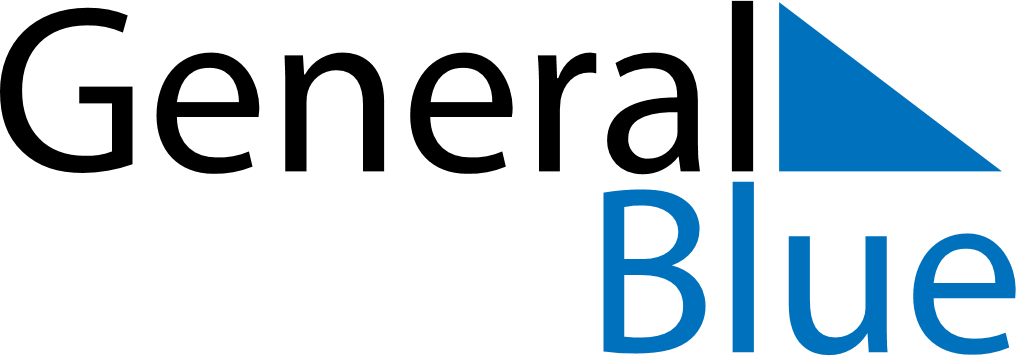 July 2029July 2029July 2029July 2029BeninBeninBeninMondayTuesdayWednesdayThursdayFridaySaturdaySaturdaySunday12345677891011121314141516171819202121222324252627282829Birthday of Muhammad (Mawlid)3031